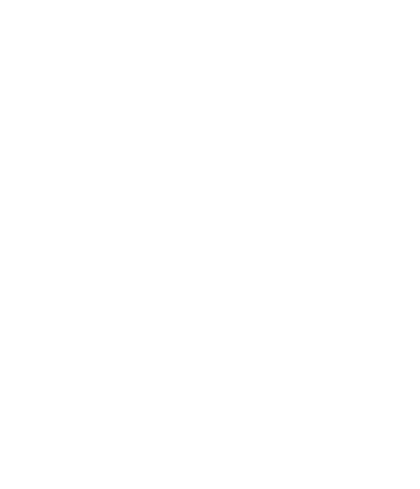 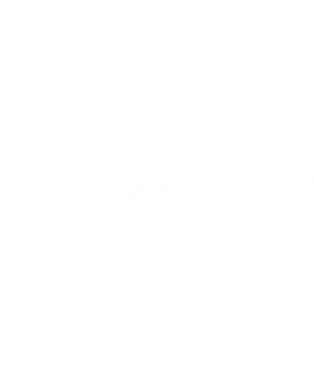 Come Join us for our4th of July Block Party!FireworksHot Dogs & Hot ChocolateGamesYummy TreatsJuly 4th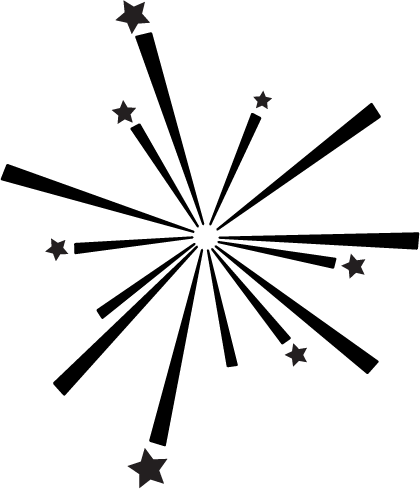 7:30PM987 Some StreetContact [Name] to RSVP123-456-7890